Innovation Award срібло: Pöttinger автоматичне розпізнавання тварин SENSOSAFE Перше в світі автоматичне розпізнавання тварин SENSOSAFE від компанії Pöttinger для запобігання пошкодження оленят під час скошування досягнуло новаторського розвитку, та відзначилося срібною нагородою на конкурсі Innovation Award AGRITECHNICA 2017. Оленятка та інші дикі тварини живуть особливо в небезпеці тоді, коли починається сезон скошування. Вони ховаються в траві. Передусім дуже маленькі оленята не тікають від небезпеки, а прилягають у траві (рефлекс прилягання). У тракториста майже немає шансів побачити оленят у траві. Тому може статися так, що тварину можна зачепити ножами косарки і таким чином «зкосити» разом з травою. На основі цього щорічно тільки в Німечинні знаходять до близько 100.000 оленят мертвими – а інших диких тварин, як зайці та інші взагалі не рахується. Окрім величезного економічного збитку та того факту, що кожен фермер не хоче таким чином позбавляти молоду тварину життя, рештки тварин попадають в сіно чи силос, що є небезпечним для інших тварин, які потім будуть споживати даний корм. Саме в таких кормах може утворюватися ботулотоксин, що можуть призвести до ботулізму (отруєння м´ясом) та спричинити загибель тварин. Тут йдеться не тільки про якість та непотрібні втрати корму, а й про економічний капітал підприємства: його тварин, кому згодовується такий корм. Одне з рішень даної проблеми приносить величезні переваги: вища якість корму, завдяки уникненню потрапляння в корм решток інших тварин, завдяки цьому стабільні надої та молочна продуктивність і також щоденний приріст та також збереження здоров´я тварин, це також уникнення непотрібної втрати корму і тварин та спрощення робочих процесів при валкуванні і тим самим вища рентабельність.Цього рішення домоглася і компанія Pöttinger: Прямо на косарці встановлено оптичний інфрачервоний сенсор SENSOSAFE, що розпізнає оленят, які сховалися від коcарки у траві (тобто вони знаходяться не в полі зору водія). Якщо SENSOSAFE виявляє оленят, він надсилає сигнал до гідравліки косарки, і косарка швидко автоматично піднімається. Оленята залишаються без пошкоджень. Сенсори були спеціально розроблені для цієї програми та оптимально працюють та виявляють навіть при повному денному світлі або сонячному випромінюванні. Завдяки використанню оптичних сенсорів,  оленята або інші дикі тварини можуть розпізнаватися та відрізнятися від інших перешкод, таких як нора крота чи інші пагорби.Фото: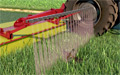 SENSOSAFEhttps://www.poettinger.at/de_at/Newsroom/Pressebild/3944Інші фото: http://www.poettinger.at/presse